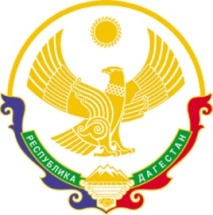 РЕСПУБЛИКА ДАГЕСТАНМУНИЦИПАЛЬНЫЙ РАЙОН «ГУМБЕТОВСКИЙ РАЙОН»СОБРАНИЕ ДЕПУТАТОВ АДМИНИСТРАЦИИ СЕЛЬСКОГО ПОСЕЛЕНИЯ«СЕЛО «ГАДАРИ»индекс:  368930с.ГадариГумбетовского района Республики ДагестанРешение:от «30» декабря 2019г. № 17                                                               с.ГадариУтвердить бюджет МО  «село Гадари»  на 2020 год в размере 1239,0  рублей, и  плановый период на 2021 год в размере 1013,0 рублей, на 2022 год в размере 1013,0 рублей.      а) Доходы:                                                                                                                                                      2020 г.                2021г.          2022г.        б) Расходы  по учреждениям:                   Председатель                   сельскогоСобрания	Магомедов М.Ю.Дотация   1129,0 903,0     903,0Субвенция77,077,077,0Собственные доходы 33,028,028,0В том числе:НДФЛ1,01,01,0ЕСХНЗемельный налог28,028,028,0Имущественный4,04,04,0                       ИТОГО:  1239,01013,0    1013,0Аппарат управления954,0859,0859,0ВУС77,077,077,0Выборы ОМС50,0Ф/К и спорт10,010,010,0Молодежная политика5,05,05,0ЖКХ (благоустройство)143,062,063,0          ИТОГО:1011,0956,0921,0